                      Colegio Madre de la Divina Providencia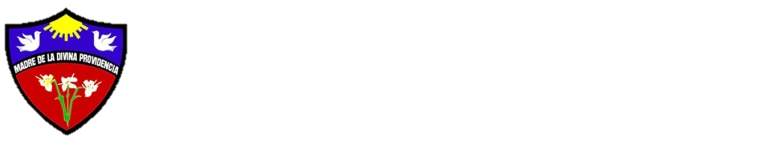 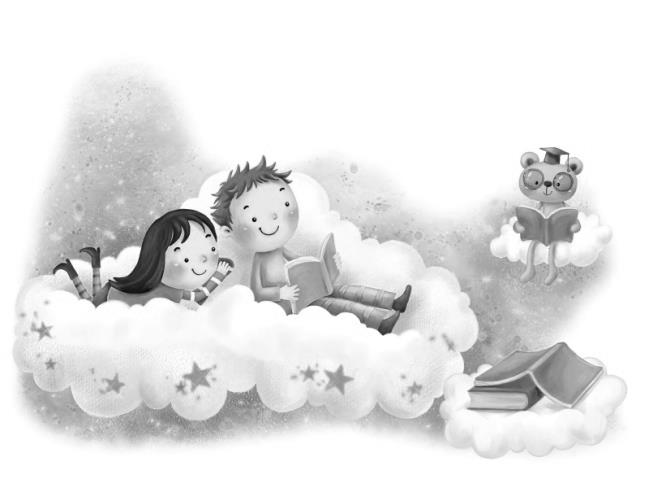                   Departamento de Lenguaje y Comunicación  Plan lector 2019 Curso: 1° básico	TítuloAutorEditorialFecha de Evaluación1. ¿Yo celoso?Paz CorralEditorial Zig - ZagÚltima semana Abril2. La Rebelión de los lápices de coloresAlejandra Herbas Editorial Zig - ZagÚltimaSemana Mayo3. ¡Traca traca ,qué Alaraca!.Paz CorralEditorial Zig - ZagÚltimaSemana Junio4.Humberto.Paula VásquezEditorial Zig - ZagÚltima semana Agosto 5. ¡Fue sin querer!Neva MilicicEditorial Zig- ZagÚltima semanaSeptiembre6. La polilla del baúlMario Carvajal y MarioSaranitiAlfaguaraÚltima semanaOctubre.